South KoreaSouth KoreaSouth KoreaOctober 2030October 2030October 2030October 2030SundayMondayTuesdayWednesdayThursdayFridaySaturday12345National Foundation Day6789101112Hangul Day13141516171819202122232425262728293031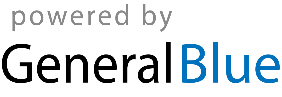 